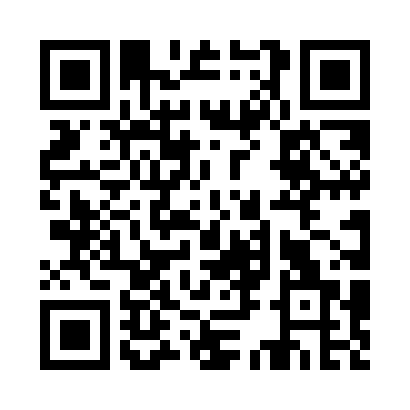 Prayer times for Algona, Iowa, USAWed 1 May 2024 - Fri 31 May 2024High Latitude Method: Angle Based RulePrayer Calculation Method: Islamic Society of North AmericaAsar Calculation Method: ShafiPrayer times provided by https://www.salahtimes.comDateDayFajrSunriseDhuhrAsrMaghribIsha1Wed4:406:101:145:088:199:492Thu4:386:081:145:098:209:513Fri4:366:071:145:098:219:524Sat4:346:061:145:098:229:545Sun4:336:041:145:108:239:556Mon4:316:031:145:108:249:577Tue4:296:021:135:108:269:598Wed4:286:011:135:118:2710:009Thu4:265:591:135:118:2810:0210Fri4:245:581:135:118:2910:0311Sat4:235:571:135:128:3010:0512Sun4:215:561:135:128:3110:0613Mon4:195:551:135:128:3210:0814Tue4:185:541:135:138:3310:0915Wed4:165:531:135:138:3410:1116Thu4:155:521:135:138:3510:1317Fri4:135:511:135:148:3610:1418Sat4:125:501:135:148:3710:1619Sun4:115:491:135:148:3810:1720Mon4:095:481:145:158:3910:1921Tue4:085:471:145:158:4010:2022Wed4:075:461:145:158:4110:2123Thu4:055:461:145:168:4210:2324Fri4:045:451:145:168:4310:2425Sat4:035:441:145:168:4410:2626Sun4:025:431:145:178:4510:2727Mon4:015:431:145:178:4610:2828Tue4:005:421:145:178:4710:3029Wed3:595:421:145:188:4810:3130Thu3:585:411:155:188:4910:3231Fri3:575:411:155:188:4910:33